Publicado en  el 28/04/2014 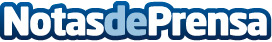 BFA-Bankia ganó 250 millones de euros en el primer trimestre, un 17,4% más Bankia obtiene un beneficio después de impuestos de 186 millones, un 157% superior en términos contables y un 38,5% mayor si se descuenta el efecto del préstamo subordinado que afectó a las cuentas de 2013Datos de contacto:BankiaNota de prensa publicada en: https://www.notasdeprensa.es/bfa-bankia-gano-250-millones-de-euros-en-el_1 Categorias: Finanzas http://www.notasdeprensa.es